Aniga/Annagan aaxaan walaacyo ka qabnaa qeybaha soo socda:Yaad kala hadashey walaacyadan hadda kahor?Oggolaashaha Siideynta Xogta WaxbarashadaMarkaan oggolaado kaqeybgalka kulanka IEP-ga la fududeeyay, waxaan u fasaxayaa ____________________________________ Degmo-dugsiyeedka iyo shaqaalahooda, wakiiladooda, iyo qandaraasleyaasha inay la wadaagaan macluumaadka Waaxda Waxbarashada Oregon iyo fududeeyaha loo xilsaaray wax ku saabsan aqoonsiga ilmahayga, baahiyahiisa, iyo arrimaha ku xeeran khilaafaadka xagga barnaamijka waxbarashada.  Waan fahamsanahay in macluumaadkan loo xafidi doono si qarsoodi ah.Taariikhda: _________________________ 	Waalidka/Mas'uulka: ________________________________________Kulanka IEP-ga la fududeeyay lama qaban doono ilaa ODE ay ka hesho oggolaanshahan saxiixan.Qabatinnada loogu talagalay KaqeybgaleyaashaCodsashada Kulanka IEP-ga La FududeeyeyTilmaamahaAfar toddobaad kahor taariikhda IEP-ga, ku qor foomka dhammaan macluumaadka loo baahan yahay. Foomkan waa inay buuxiyaan degmada iyo waalidka.  Waalidku waa inuu saxiixo oggolaanshaha siideynta xogta waxbarashada.Waalidiintu way u soo gudbin karaan foomka si madax-bannaan ama degmadu waxay soo gudbin kartaa foomka iyadoo metelayso waalidka.Ugu soo dir foomka iimayl ahaan si toos ah Kooxda Sharciga ee Waaxda Waxbarashada ee Oregon ode.disputeresolution@ode.state.or.us, foomkana dib ayaa loo eegi doonaa inuu dhammeystiran yahay.  Haddii foomka dhammeystiran yahay, fududeeye ayaa loo xilsaari doonaa oo labada dhinac waa la ogeysiin doonaa. Fududeeyaha ayaa la xiriiri doona dhinacyada si loo qorsheeyo kulanka IEP-ga la fududeeyay.Wixii macluumaad dheeraad ah, la xiriir: Mike Franklin, Khabiirka Sharciga mike.franklin@ode.state.or.us 503-947-5634Fadlan ka booqo mareegta Xallinta Khilaafaadka ODE:https://www.oregon.gov/ode/rules-and-policies/Pages/Dispute-Resolution.aspxMacluumaadka FIEP ee Dhinaca CodsanayaWaaxda Waxbarashada ee Oregon waxay bixisaa fududeeye, aan kharash ugu fadhinin kaqeybgaleyaasha, si uu uga caawiyo dugsiyada iyo waalidiinta sidii ay uga gaaraan isafgarad horumarinta IEP-ga.Hadafka geedi-socodka IEP-ga la fududeeyey waa in la sameeyo IEP dhammeystiran oo oggolaanaya bixinta Waxbarashada Dadweynaha ee Habboon ee Bilaashka ah.Fududeyntu waxay dhici doontaa oo keliya haddii xubnaha kooxda ee loo baahan yahay ay goobjoog yihiin.Adeegsiga fududeeyaha waa ikhtiyaari loomana adeegsan karo in dib loogu dhigo ama lagu diido xuquuqda waalidka ama ardayga uu khuseeyo dacwad dhageysiga cadaaladda ah.Fududeeyaha LOOMA yeeri doono inuu ka markhaati furo dacwad dhageysiyo dambe.Waa siyaasadda Guddiga Waxbarashada Gobolka iyo ahmiyada Waaxda Waxbarashada ee Oregon inuusan jirin wax takoor ama dhibaateyn ah oo ku saleysan jinsiyad, midab, diin, jinsi, xaalad guur, nooca galmada, asal qarameed, da' ama naafonimo wixii barnaamijyo waxbarasho, waxqabadyo, ama shaqo ah.  Dadka qaba su'aalo ku saabsan fursadda loo siman yahay iyo takoor la'aanta waa inay la xiriiraan Ku-xigeenka Kormeeraha Guud ee Waxbarista Dadweynaha ee Oregon Department of Education (Waaxda Waxbarashada ee Oregon), 255 Capitol Street NE, Salem, Oregon 97310; telefoonka 503-947-5740; ama fakiska 503-378-4772.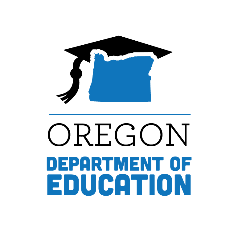 Waaxda Waxbarashada ee OregonFoomka Codsiga IEP-ga La FududeeyayWaaxda Waxbarashada ee OregonFoomka Codsiga IEP-ga La FududeeyayWaaxda Waxbarashada ee OregonFoomka Codsiga IEP-ga La FududeeyayWaaxda Waxbarashada ee OregonFoomka Codsiga IEP-ga La FududeeyayWaaxda Waxbarashada ee OregonFoomka Codsiga IEP-ga La FududeeyayWaaxda Waxbarashada ee OregonFoomka Codsiga IEP-ga La FududeeyayWaaxda Waxbarashada ee OregonFoomka Codsiga IEP-ga La FududeeyayWaaxda Waxbarashada ee OregonFoomka Codsiga IEP-ga La FududeeyayWaaxda Waxbarashada ee OregonFoomka Codsiga IEP-ga La FududeeyayWaaxda Waxbarashada ee OregonFoomka Codsiga IEP-ga La Fududeeyay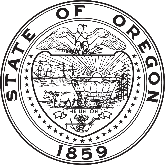 Qofka ama hay'adda codsanayso IEP-ga la fududeeyay:Qofka ama hay'adda codsanayso IEP-ga la fududeeyay:Qofka ama hay'adda codsanayso IEP-ga la fududeeyay:Qofka ama hay'adda codsanayso IEP-ga la fududeeyay:Qofka ama hay'adda codsanayso IEP-ga la fududeeyay:Qofka ama hay'adda codsanayso IEP-ga la fududeeyay:Qofka ama hay'adda codsanayso IEP-ga la fududeeyay:Qofka ama hay'adda codsanayso IEP-ga la fududeeyay:Waalid-iintaDegmadaArdayga WeynArdayga WeynWax kale (Sharrax)Taariikhda Kulankii Ugu Dambeeyay ee IEP-ga (bb/mm/ssss):Taariikhda Kulankii Ugu Dambeeyay ee IEP-ga (bb/mm/ssss):Taariikhda Kulankii Ugu Dambeeyay ee IEP-ga (bb/mm/ssss):Taariikhda Kulankii Ugu Dambeeyay ee IEP-ga (bb/mm/ssss):Taariikhda Kulankii Ugu Dambeeyay ee IEP-ga (bb/mm/ssss):Taariikhda Kulankii Ugu Dambeeyay ee IEP-ga (bb/mm/ssss):Qiimeyntii ugu dambeysay ee la sameeyay (bb/mm/ssss):Qiimeyntii ugu dambeysay ee la sameeyay (bb/mm/ssss):Nooca IEP-ga:Nooca IEP-ga:MacluumaadSannadleSannadleWax kale (Sharrax)Aqoonsiga, Qiimeynta, ama Dib-u-qiimeyntaAqoonsiga, Qiimeynta, ama Dib-u-qiimeyntaAdeegyada ESYHeerarka Jira Ee Guusha Tacliimeed iyo Qabashada ShaqadaHeerarka Jira Ee Guusha Tacliimeed iyo Qabashada ShaqadaMeelayntaHadafyada Sannadlaha ah ee La Cabbiri Karo iyo/ama Ujeeddooyinka/Jaangooyooyinka Muddada GaabanHadafyada Sannadlaha ah ee La Cabbiri Karo iyo/ama Ujeeddooyinka/Jaangooyooyinka Muddada GaabanAdeegyada La XiriiraQiimeynta Waxbarashada Madaxa-banaanQiimeynta Waxbarashada Madaxa-banaanTiknolajiyadda CaawintaAdeegyada Ka Bogsashada COVID-19 ee La Gaar YeelayAdeegyada Ka Bogsashada COVID-19 ee La Gaar YeelayWarbixinta HorusocodkaGargaarka ama Adeegyada Dheeraadka ah, oo ay ku jiraan Qabatinnada/Wax-ka-beddeladaGargaarka ama Adeegyada Dheeraadka ah, oo ay ku jiraan Qabatinnada/Wax-ka-beddeladaAnshaxa/DabeecaddaHirgelinta IEP-gaHirgelinta IEP-gaKala Guurka LabaadWax kale (Sharrax)Magaca Ardayga:Magaca Ardayga:Taariikhda Dhalashada:Taariikhda Dhalashada:Taariikhda Dhalashada:Taariikhda Dhalashada:Taariikhda Dhalashada:Taariikhda Dhalashada:Magac-a(yada) Waalid-ka(iinta)/Mas'uul-ka(iyiinta):Magac-a(yada) Waalid-ka(iinta)/Mas'uul-ka(iyiinta):Magac-a(yada) Waalid-ka(iinta)/Mas'uul-ka(iyiinta):Magac-a(yada) Waalid-ka(iinta)/Mas'uul-ka(iyiinta):Magac-a(yada) Waalid-ka(iinta)/Mas'uul-ka(iyiinta):Magac-a(yada) Waalid-ka(iinta)/Mas'uul-ka(iyiinta):Cinwaanka 1:Cinwaanka 1:Cinwaanka 2:Cinwaanka 2:Magaalada:Magaalada:Magaalada:Magaalada:Baaqa Cinwaanka:Baaqa Cinwaanka:Baaqa Cinwaanka:Lambarka Telefoonka ee La Doorbidayo:Lambarka Telefoonka ee La Doorbidayo:Lambarka Telefoonka ee La Doorbidayo:Telefoonka Guriga:Telefoonka Guriga:Telefoonka Guriga:Telefoonka Guriga:Telefoonka Gacanta:Telefoonka Gacanta:Telefoonka Gacanta:Telefoonka Gacanta:Cinwaanka Iimaylka ee LaDoorbidayo:Cinwaanka Iimaylka ee LaDoorbidayo:Cinwaanka Iimaylka ee LaDoorbidayo:Luqadda Hooyo ee La Doorbidayo:Luqadda Hooyo ee La Doorbidayo:Luqadda Hooyo ee La Doorbidayo:Degmada:Dugsiga:Dugsiga:Heerka Fasalka:Heerka Fasalka:Heerka Fasalka:Heerka Fasalka:Ilmahani ma helaa adeegyada waxbarashada gaarka ah?Ilmahani ma helaa adeegyada waxbarashada gaarka ah?Ilmahani ma helaa adeegyada waxbarashada gaarka ah?Ilmahani ma helaa adeegyada waxbarashada gaarka ah?Ilmahani ma helaa adeegyada waxbarashada gaarka ah?Ilmahani ma helaa adeegyada waxbarashada gaarka ah?Ilmahani ma helaa adeegyada waxbarashada gaarka ah?Ilmahani ma helaa adeegyada waxbarashada gaarka ah?Ilmahani ma helaa adeegyada waxbarashada gaarka ah?HaaMayaMayaMayaMayaMayaMayaMayaMayaMayaMayaMacallinka Waxbarashada GuudMacallinka Waxbarashada Gaarka ahMaamulahaAgaasimaha Waxbarashada Gaarka ahWaa kuma maareeyaha kiiska/macallinka waxbarashada gaarka ah ee loo xilsaaray ardaygaaga?Miyuu waalidka ama ardaygu u baahan yahay qabatinno si uu uga qeybgalo geedi-socodkan?Miyuu waalidka ama ardaygu u baahan yahay qabatinno si uu uga qeybgalo geedi-socodkan?HaaMayaHadday “Haa” tahay, fadlan sharrax: